Catering At TrinityWe are happy to accommodate particular dietary requirements; please specify when booking.MenuCooked Breakfast - £5 per head - Sausage, bacon, egg, tomato, soda & potato bread, all served with toast & marmalade, tea & coffee.Morning/Afternoon Tea - £4 per head - A selection of scones served with jam and cream, shortbread biscuits & a traybake selection with tea & coffee.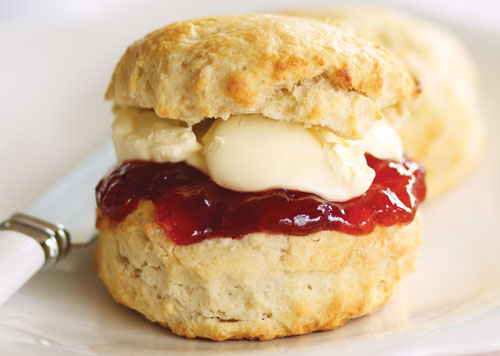 Lunches:Sandwich Lunch - £5 per head - A selection of homemade sandwiches and traybakes served with tea & coffee.Soup & Sandwich Lunch - £6.50 per head - Your choice of delicious homemade soup served with a selection of sandwiches, traybakes served with tea & coffee.Supper - £7 per head - A selection of homemade sandwiches, cocktail sausages, vol-au-vents, shortbread and traybakes served with tea & coffee.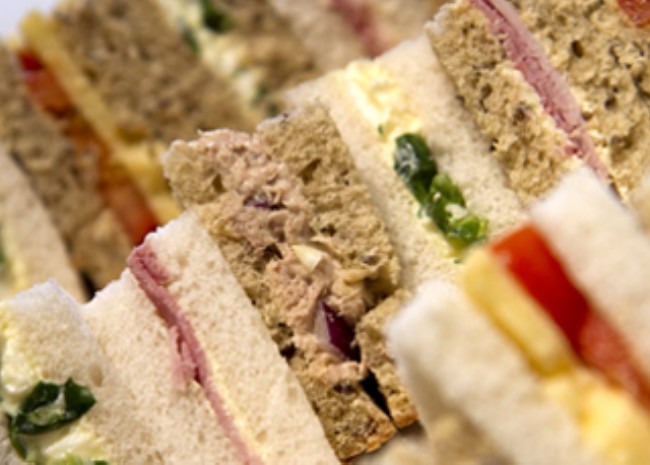 Fork Buffet (Self-Service) - £10 per head:Choice of 2 dishes with side salad selection, wheaten & crusty breads; Quiche/Lasagne/Pie/Pasta Bake/Chilli/Curry/Sweet & Sour With Rice.Choice of 2 desserts; Pavlova/Apple Tart/Cheesecake/Chocolate Roulade/Fresh Fruit Salad. All served with shortbread, tea & coffee.Salad - £10 per head - Turkey & ham salad with a selection of side salads & wheaten bread.Choice of 2 desserts; Pavlova/Apple Tart/Cheesecake/Chocolate Roulade/Fresh Fruit Salad. All served with shortbread, tea & coffee.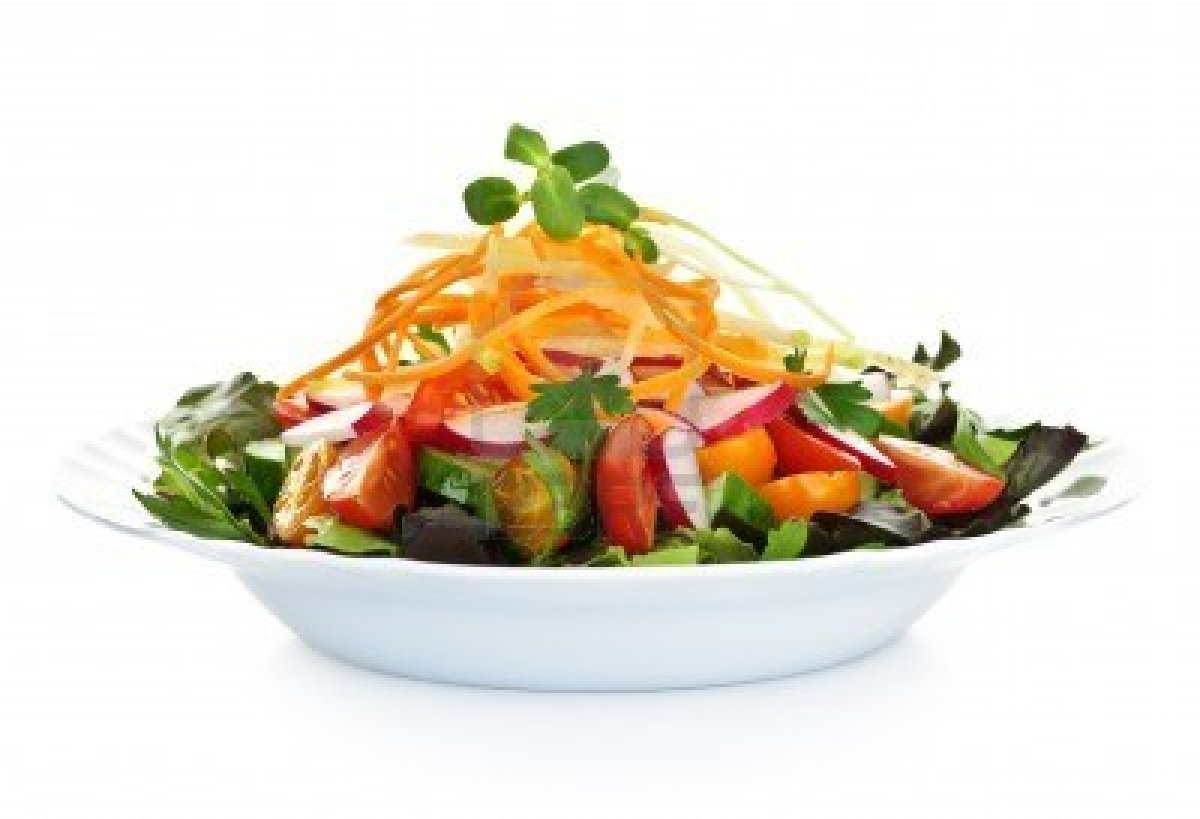 Dinner - 3 Course £13 per head & 4 Course £15 per head- Soup & wheaten/Florida Cocktail/Melon- Roast Beef/Chicken served with roast & creamed potatoes, 2 seasonal vegetables & juice provided on table- Choice of 2 desserts; Pavlova/Apple Tart/Cheesecake/Chocolate Roulade/Fresh Fruit Salad.- Tea, coffee and shortbread.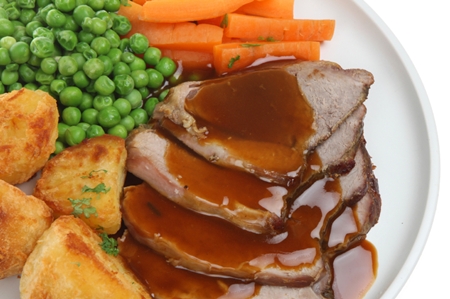 For further information or to make a booking please contact Christine 07800937857 or ccairnduff46@gmail.comAll Donations In Aid Of Trinity Presbyterian Building For The Future Fund